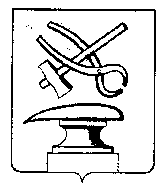 АДМИНИСТРАЦИЯ ГОРОДА КУЗНЕЦКА ПЕНЗЕНСКОЙ ОБЛАСТИПОСТАНОВЛЕНИЕОт 28.02.2023 № 292                                                                                г. КузнецкО признании утратившими силу некоторых постановлений администрации города Кузнецка В соответствии с Законом Пензенской области от 24.11.2021 № 3765-ЗПО «О перераспределении отдельных полномочий в сфере градостроительной деятельности между органами местного самоуправления и органами государственной власти Пензенской области» (с последующими изменениями), статьей 28 Устава города Кузнецка Пензенской области, АДМИНИСТРАЦИЯ ГОРОДА КУЗНЕЦКА ПОСТАНОВЛЯЕТ:1. Признать утратившими силу следующие постановления администрации города Кузнецка:1.1. постановление администрации города Кузнецка от 29.04.2016 № 644 «Об утверждении административного регламента администрации города Кузнецка Пензенской области по предоставлению муниципальной услуги «Выдача разрешения на строительство объекта капитального строительства (в том числе внесение изменений в разрешение на строительство объекта капитального строительства и внесение изменений в разрешение на строительство объекта капитального строительства в связи с продлением срока действия такого разрешения)»;1.2. постановление администрации города Кузнецка от 11.07.2016 № 1083 «О внесении изменения в постановление администрации города Кузнецка от 29.04.2016 № 644 «Об утверждении административного регламента администрации города Кузнецка Пензенской области по предоставлению муниципальной услуги «Предоставление разрешений на строительство»;1.3. постановление администрации города Кузнецка от 11.12.2017 № 2140 «О внесении изменений в постановление администрации города Кузнецка от 29.04.2016 № 644 «Об утверждении административного регламента администрации города Кузнецка Пензенской области по предоставлению муниципальной услуги «Предоставление разрешений на строительство»;1.4. постановление администрации города Кузнецка от 22.01.2018 № 61   «О внесении изменений в постановление администрации города Кузнецка от 29.04.2016 № 644 «Об утверждении административного регламента администрации города Кузнецка Пензенской области по предоставлению муниципальной услуги «Выдача разрешения на строительство»;1.5. постановление администрации города Кузнецка от 02.04.2018 № 425 «О внесении изменений в постановление администрации города Кузнецка от 29.04.2016 № 644 «Об утверждении административного регламента администрации города Кузнецка Пензенской области по предоставлению муниципальной услуги «Выдача разрешения на строительство»;1.6. постановление администрации города Кузнецка  от 25.06.2018 № 892 «О внесении изменений в постановление администрации города Кузнецка от 29.04.2016 № 644 «Об утверждении административного регламента администрации города Кузнецка Пензенской области по предоставлению муниципальной услуги «Выдача разрешения на строительство»;1.7. постановление администрации города Кузнецка  от 21.12.2018 № 1857 «О внесении изменения в постановление администрации города Кузнецка от 29.04.2016 № 644 «Об утверждении административного регламента администрации города Кузнецка Пензенской области по предоставлению муниципальной услуги «Выдача разрешения на строительство»;1.8. постановление администрации города Кузнецка  от 04.02.2019 № 127 «О внесении изменения в постановление администрации города Кузнецка от 29.04.2016 № 644 «Об утверждении административного регламента администрации города Кузнецка Пензенской области по предоставлению муниципальной услуги «Выдача разрешения на строительство»;1.9. постановление администрации города Кузнецка  от 26.08.2019 № 1211 «О внесении изменения в постановление администрации города Кузнецка от 29.04.2016 № 644 «Об утверждении административного регламента администрации города Кузнецка Пензенской области по предоставлению муниципальной услуги «Выдача разрешения на строительство»;1.10. постановление администрации города Кузнецка  от 11.09.2019 № 1318 «О внесении изменения в постановление администрации города Кузнецка от 29.04.2016 № 644 «Об утверждении административного регламента администрации города Кузнецка Пензенской области по предоставлению муниципальной услуги «Выдача разрешения на строительство»;1.11. постановление администрации города Кузнецка   от 14.04.2020 № 434 «О внесении изменения в постановление администрации города Кузнецка от 29.04.2016 № 644 «Об утверждении административного регламента администрации города Кузнецка Пензенской области по предоставлению муниципальной услуги «Выдача разрешения на строительство»;1.12. постановление администрации города Кузнецка  от 30.08.2021 № 1152 «О внесении изменений в постановление администрации города Кузнецка от 29.04.2016 № 644 «Об утверждении административного регламента администрации города Кузнецка Пензенской области по предоставлению муниципальной услуги «Выдача разрешения на строительство»;1.13. постановление администрации города Кузнецка  от 25.11.2021 № 1722 «О внесении изменений в постановление администрации города Кузнецка от 29.04.2016 № 644 «Об утверждении административного регламента администрации города Кузнецка Пензенской области по предоставлению муниципальной услуги «Выдача разрешения на строительство объекта капитального строительства (в том числе внесение изменений в разрешение на строительство объекта капитального строительства и внесение изменений в разрешение на строительство объекта капитального строительства в связи с продлением срока действия такого разрешения)»;1.14. постановление администрации города Кузнецка  от 28.02.2022 № 347 «О внесении изменений в постановление администрации города Кузнецка от 29.04.2016 № 644 «Об утверждении административного регламента администрации города Кузнецка Пензенской области по предоставлению муниципальной услуги «Выдача разрешения на строительство объекта капитального строительства (в том числе внесение изменений в разрешение на строительство объекта капитального строительства и внесение изменений в разрешение на строительство объекта капитального строительства в связи с продлением срока действия такого разрешения)».2. Настоящее постановление вступает в силу на следующий день после дня его официального опубликования.3. Опубликовать настоящее постановление в издании «Вестник администрации города Кузнецка» и разместить на официальном сайте администрации города Кузнецка в информационно-телекоммуникационной сети «Интернет».4. Контроль за исполнением настоящего постановления возложить на заместителя главы администрации города Кузнецка Салмина А.А.Глава города Кузнецка                                                         С.А. Златогорский  